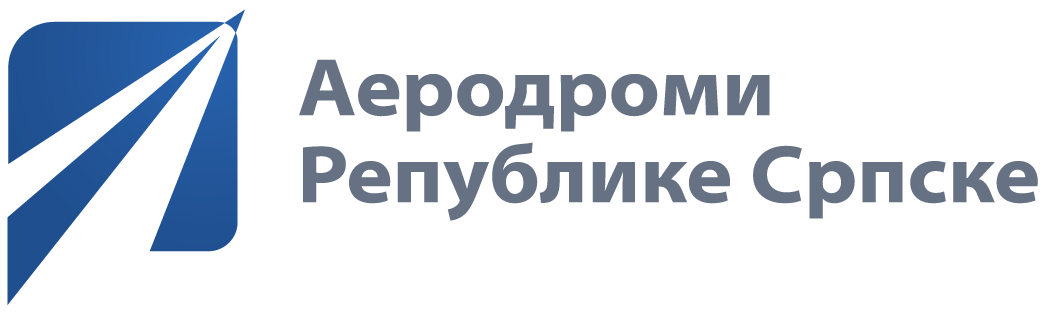 ОБРАЗАЦ ПРАЋЕЊА РЕАЛИЗАЦИЈЕ УГОВОРА/ОКВИРНОГ СПОРАЗУМААЕРОДРОМИ РЕПУБЛИКЕ СРПСКЕ АД за III КВАТРАЛ  2019. ГОДИНЕ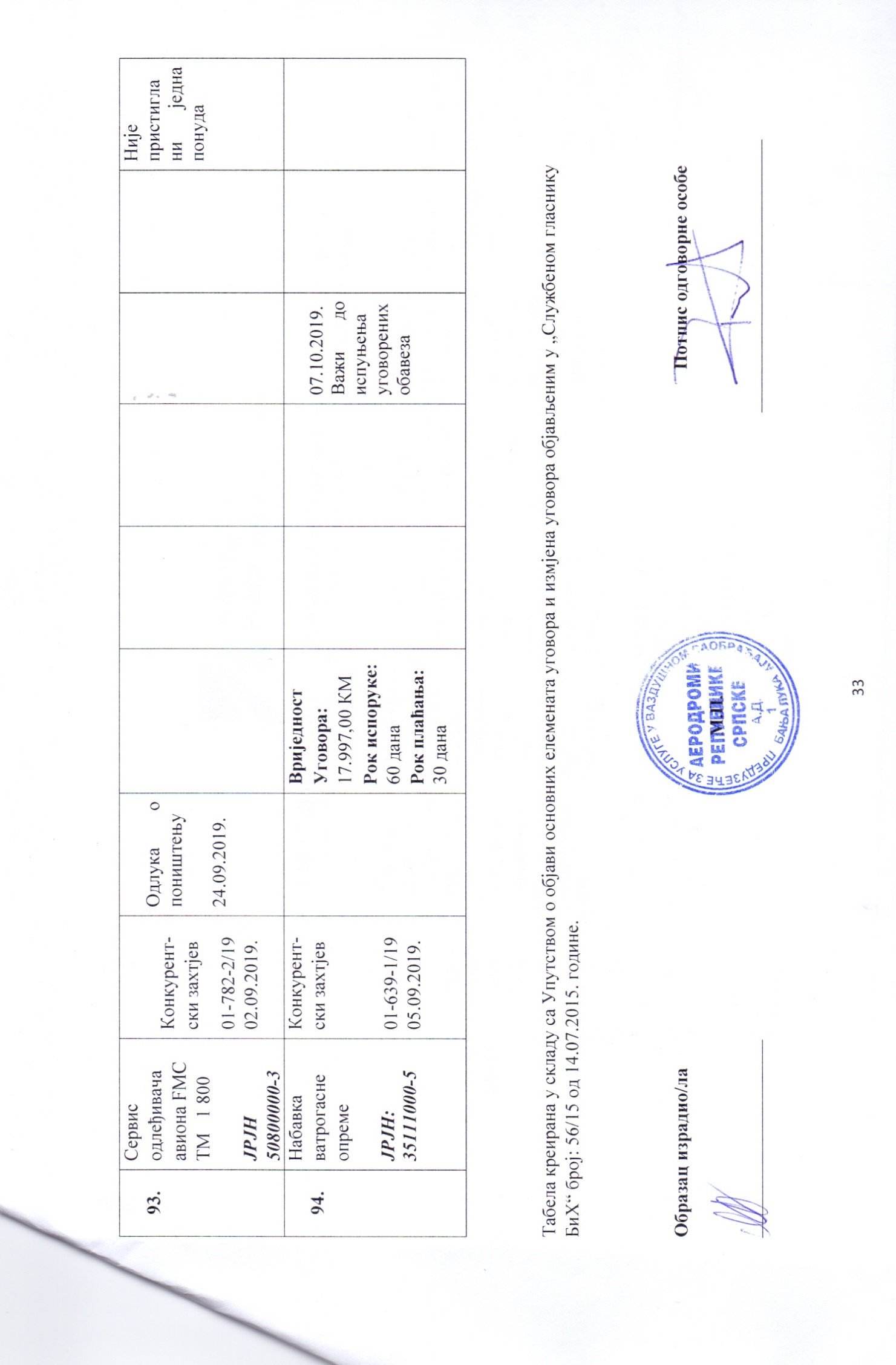 1.2.3.4.5.6.7.8.9.10.РЕДБРОЈОПИС И ОЗНАКА ПО ЈРЈНВРСТА  ПОСТУП-КА И БРОЈ ОБАВЈЕШ-ТЕЊА О ДОДЈЕЛИ УГОВОРА СА  ПОРТАЛА ЈНПОДАЦИ О ДОБАВЉАЧУ/ДОБАВЉАЧИМА  У ОКВИР-НОМ СПО-РАЗУМУ (НАЗИВ, ИД,БРОЈ, МЈЕСТО)ОСНОВНИ ЕЛЕМЕНТИ УГОВОРА/ОС (ВРИЈЕДНОСТ, ПЕРИОД ТРАЈАЊА, РОК ПЛАЋАЊА, ГАРАНТНИ ПЕРИОД ,...)ОПИС ИЗМЈЕНЕ ОСНОВН-ИХ ЕЛЕМ-НАТА УГОВОРА И ДАТУМ ИЗМЈЕНЕ ОСТАТАК ВРИЈЕДН-ОСТИ УГОВОРА НАКОН УЧИЊЕНЕ  ИЗМЈЕНЕ/ОСТАТАК ВРИЈЕДНОСТИ  ОСДАТУМ ЗАКЉУЧЕЊА УГОВОРА/ОСДАТУМ ПОТПУНЕ   РЕАЛИЗА-ЦИЈЕ УГОВОРА/ОС И УКУПНА УТРОШЕ- НАВРИЈЕ-ДНОСТНАПОМЕНА/ОБРАЗЛОЖЕЊЕ1.Услуге хотелског смјештаја земљи и иностранствуЈРЈН:55110000-455100000-1Јавни позив01-28-1/1925.01.2019.ПроцјењенаВриједност Уговора:10.000,00 КМ Рок плаћања:15 дана од дана пријема фактуреРеализација у токуУговорни орган ће у периоду до 31.12.19. избор достављен-их понуда вршити на основу сво-јих потреба цијенећи мјесто пружања,обим и врсту усл. Понудом се сматра сваки документ из којег се виде цијене услуге (цјеновник)2.Услуге едукација радникаЈРЈН:79951000-580522000-9Јавни позив01-31-1/1925.01.2019.Процјењена вриједност Уговора6.000,00 КМ Рок плаћања:15 дана од дана пријема фактуреРеализација у токуУговорни орган ће у периоду 31.12.2019. избор достављен-их понуда вршити на основу својих потреба,цијенећи област едукације, специфичн. едукације предаваче као и мјесто и вријеме пруж ања услуге3.Угоститељске услуге конзумације хране и пићаЈРЈН:55300000-3Јавни позив01-29-1/1925.01.2019.ПроцјењенаВриједностУговора:10.000,00 КМ Рок плаћања:15 дана од дана пријема фактуреУговорни орган ће у периоду 31.12.19. избор достављен-их понуда вршити на основу сво-јих потреба цијенећи мјесто пружања,обим и врсту услу. Понудом се сматра сваки документ из којег се виде цијене услуге (цјеновник)4.Комуналне услугаЈРЈН:65000000-3Јавни позив01-30-1/1925.01.2019.КП „КОМУНАЛАЦ“ АД ЛакташиЈИБ:40114793002ВриједностУговора: 3.500,00 КМ Рок плаћања:15 дана од данапријема фактурУговор од 04.04.2016. Реализација у току5.Резервисане поштанске услуге у земљи и иностранствуЈРЈН:64100000-0Јавни позив01-33/1925.01.2019.„Поште Српске“ а.д Бања Лука, Пословна јединица ЛакташиПроцјењена вриједностУговора:4.500,00 КМ Рок плаћања:15 дана од дана пријема фактурРеализација у токуОдлуком је обухва-ћена набавка предметни услуга у периоду 01.01.-31.12.2019. 6.Испорука електричне енергијеЈРЈН:65310000-9ЗП „ЕЛЕКТРОКРАЈИНА“ АД Бања Лука, П.Ј. ЛакташиЈИБ:Провјењена вриједностУговора:70.000,00 КМ Рок плаћања:15 дана од дана пријема фактурУговор од15.06.2016.Реализација у току7.Услуге фиксне телефоније и интернетаЈРЈН: 64210000-1                                 ЈРЈН: 72400000-4 Конкурент-ски захтјев01-888-1/18 17.12.2018.ЛОТ 1.Услуге фиксне телефонијеЛОТ 2.Услуге интернета„МТЕЛ“ АД Бања ЛукаЈИБ: 4400964000002ЛОТ 1.Вриједност Уговора:28.743,00  КМ Рок плаћања:  15дана  од дана пријема фактурЛОТ 2.Вриједност Уговора:4.680,00 КМРок плаћања:15дана  од дана пријема фактур04.02.2019.  2 годинеРеализација у токуДавалац услуга се обавезује да кориснику услуг пружа 24  сата  предметне услуге ради контроле квалитета и несметаног фунционос. опреме свих 7 дана у недјељи, с роком од 8 сати за откла квара на опреми8.Набавка вјештачког ђубрива уреаЈРЈН: 24421000-1  Конкурент-ски захтјев01-967-1/18 27.12.2018.ДОО РЕПРОМ доо МодричаЈИБ: 4400215310003ВриједностУговора:8.200,00 КМ без ПДВ-аРок испоруке:48 сатиРок плаћања:15 дана од дана пријема фактур04.02.2019.1 годинаРеализација у токуПродавац ће робу испоручиватисукцесивно, према потребама Купца9.Набавка течности за одлеђивање авионаЈРЈН: 24951310-1 –Конкурент-ски захтјев01-04-1/19 04.01.2019.ДИТ д.о.о. ТузлаЈИБ: 42090525500000Вриједност Уговора:8.200,00 КМ без ПДВ-аРок испоруке:48 сатиРок плаћања:15 дана од дана пријема фактур11.02.2019.1 година Реализација у току10.Набавка столова и столица за ресторанЈРЈН:39143200-8Конкурент-ски захтјев01-977-2/18 03.01.2019.ФЕФ експорт импорт СарајевоЈИБ:4200160190004ВриједностУговора:14.130,00 КМ без ПДВ-аРок испоруке:8 данаРок плаћања:30 дана од дана пријема фактур04.02.2019.важи до испуњења уговорених обавезаРеализовано11.Набавка лијековаЈРЈН:33661200-3Директни споразум01-19-1/1930.01.2019.„МОЈА АПОТЕКА“ д.о.о. Бања ЛукаЈИБ:4402759320005ВриједностУговора:339,68 КМ Рок испоруке:1 данРок плаћања: 30 дана од дана пријема фактур18.02.2018.важи до  испуњења уговорених обавезаРеализација у току12.Услуха одржавања ренген уређаја HI-SCANЈРЈН:34961000-1Директни споразум01-25-1/19 25.01.2019.DOO NEW SANATR-ON INŽENJE-RING Novi Grad JIB:4400759330008ВриједностУговора:800,00 КМРок извршењ:15 сати од позиваРок плаћања:30 дан од дана пријема фактур04.03.2019.1 годинаРеализација у токуГарантни рок за услуге:1 мјесец13.Услуха одржавања ренген уређаја RAPISCANЈРЈН:34961000-1Директни споразум01-26-1/19 25.01.2019.ПОНИШ-ТЕНО14.Ревизија измјене дијела Главног  пројекта за изградњускладишта карго теретног саобраћајаЈРЈН: 71310000-4Директни споразум01-102-1/1904.03.2019.Центар за пројектов-ање и консалтинг„ЦПК“ д.о.о. Бања ЛукаПИБ:404199850006Вриједност Уговора:1.500,00 КМ Рок испоруке:5 данаРок плаћања:20 дана од дана пријема фактур08.03.2019.Важи до испуњења уговорених обавеза Реализација у току15.Набавка садницаЈРЈН:03451100-7Директни споразум01-128-1/1914.03.2019.CONCO-LOR Željko Kresojević сп Banja LukaЈИБ:4510839200008ВриједностУговора:5.970,00 КМ Рок испоруке:7 данаРок плаћања:30 дана од дана пријема фактур19.03.2019.важи до испуњења уговорних обавезаРеализовано16.Набавка хербицида ЈРЈН:24453000-4Директни споразум01-111-1/1905.03.2019.„GOLIĆ TRADE“ ДООГрадишкаЈИБ:4401024260002ВриједностУговора:2.320,00 КМ Рок испоруке:7 данаРок плаћања:15 дана од дана пријема факт.19.03.2019.1 годинаРеализација у току17.Набавка универзалног апарата за штампање и копирањеЈРЈН:30121100-4Директни споразум01-27-1/1907.03.2019.„ДРАГИЧЕВИЋ“ ДОО Бања ЛукаЈИБ:4401138860000ВриједностУговора:1.774,78 КМ Рок испоруке:1 данРок плаћања:30 дана од дана пријема фактуре19.03.2019.важи до испуњења уговорних обавезаРеализованоГарантни рок: 12 мјесеци18.УслугеИзрада Идејног рјешења и УТУ за проширење одлазног гејтаЈРЈН:71243000-3Директни споразум01-97-1/1919.03.2019.„ROUTING“ д.о.о.Бања ЛукаЈИБ:4402891600009ВриједностУговора:6.000,00 КМ Рок извршења услуге:20 данаРок плаћања:15 дана од дана пријема фактур19.03.2019.важи до испуњења уговорних обавезаРеализација у току19.Контроле финансијског пословања „ARS TOURS“ д.о.о. Бања Лука за 2018.ЈРЈН:79211200-8Директни споразум01-114-1/1905.03.2019.„НАРС“ СП Марин-ковићВуколић Нада Бања ЛукаЈИБ:4502633630003ВриједностУговора:1.800,00 КМ Рок пружања услуге:15 данаРок плаћања:10 дана од дана пријема фактур19.03.2019.важи до испуњења уговорних обавезаРеализација у току20.Штампање разних образацаЈРЈН: 79810000-5Директни споразум01-113-1/1905.03.2019.„Центар за професион-лну рехаби- литацију и запошљава инвалида“ а.д. Бања ЛукаЈИБ:4505104410005ВриједностУговора:684,00 КМ Рок извршења услуге:7 данаРок плаћања:15 дана од дана пријема фактуре19.03.2019.1 годинаРеализација у току21.Услуга Дератизације, дезинсекције и дезинфекцијеЈРЈН: 90923000-3Директни споразум01-117-1/1908.03.2019.ЕКО-БЕЛ“ ДОО Бања ЛукаЈИБ: 4400855480002ВриједностУговора: 2.304,00 КМ Рок пружања услуге: 2 данаРок плаћања:15 дана од дана пријема фактур18.03.2019.1 годинаРеализација у току22.Аутомеханичарске услугеЈРЈН: 50112200-5   Директни споразум01-117-1/1908.03.2019.Занатска аутомехан-ичарска радња „2Д“ Велико Блашко, ЛакташиЈИБ:4505104410005ВриједностУговора: 6.000,00 КМ Рок извршењаПо потреби НаручиоцаРок плаћања:30 дана од дана пријема фактуре19.03.2019.1 годинаРеализација у току23.Оглашавање у дневним новинамаЈРЈН: 79341000-6Директни споразум01-112-1/1907.03.2019.„ГЛАС СРПСКЕ“ а.д. Бања ЛукаЈИБ: 4401702350009ВриједностУговора:1.840,00 КМ Рок извршења услуге:По захтјеву НаручиоцаРок плаћања:15 дана од дана пријема фактур19.03.2019.1 годинаРеализација у току24.Услуге превођења79530000 -8   Директни споразум01-120-1/19 04.03.2019.Удружење судских тумача РС Бања ЛукаПИБ: 401019420000Процјењена вриједностУговора: 5.000,00 КМ Рок извршења 2 дана Рок плаћања:  7 дана од дана пријема фактур19.03.019.1 годинаРеализација у току25.Набавка ситног инвентараЈРЈН:39290000-1 Директни споразум01-118-1/19 06.03.2019.ЦЕНТРУМ ТРАДЕ д.о.о. Бања ЛукаЈИБ:4401150640007ВриједностУговора:5.712,23 КМРок испоруке:24 часаРок плаћања:30 дана од дана пријема фактур20.03.2019.1 годинаРеализација у току  26.Набавка  рачунара и рачунарске опремеЈРЈН: 30200000-1 Директни споразум01-90-1/1904.03.2019.''REMA COMPUТ-ERS“ СП ЛакташиЈИБ:4504175570007ВриједностУговора:1.735,04 КМ Рок испоруке: 3 данаРок плаћања:15 дана од дана пријема фактуре19.03.2019.Важи до ипуњења  уговорних обавезеРеализованоГаранција 1 година27.Набавка Јарбола са системом за подизање застава (ком 5)ЈРЈН: 44212250-6Директни споразум01-94-1/1904.03.2019„G&Z TREJD“ д.о.о. Нова ТополаПИБ: 401073470004ВриједностУговора:5.460,00 КМРок испоруке:20 данаРок плаћања:Аванс 60 % и 40% 7 дана након испоруке19.03.2019.Важи до испуњења  уговорних обавезаРеализација у току28.Услугe израде web странице ДруштваЈРЈН: 72212224-5  Директни споразум01-124-1/1908.03.2019REDBOX MEDIA ДОО  Бања ЛукаЈИБ:404196240002ВриједностУговора:5.917,50 КМ Рок израде:  15 дана Рок плаћања:  7 дана од дана пријема фактур20.03.2019.Важи до испуњења уговорних обавезаРеализација у току29.Услугe израде логотипа предузећа са смјерниц за књигу графичких стандарда  ЈРЈН: 72212224-5   Директни споразум01-124-1/1908.03.2019.REDBOX MEDIA ДОО  Бања ЛукаЈИБ:404196240002ВриједностУговора: 5.936,70 КМ Рок израде:  15 дана Рок плаћања:  7 дана од дана пријема фактур20.03.2019.Важи до испуњења уговорних обавезаРеализација у току30.Услугe вођења послова заштите на радуЈРЈН:80540000-1Директни споразум01-119-1/1907.03.2019.ПРЕВЕНТ-ИВА д.о.о. Бања ЛукаПИБ: 402623260009ВриједностУговора:5.940,,00 КМ Рок испоруке:365 данаРок плаћања:30 дана од дана пријема фактуре22.03.2019.1 годинаРеализација у токуВођење полова из обасти заш и здавља на раду у смис Закона о заштити на раду  („Сл. глас РС“ бр. 01/08 и 13/10).31.Редовни годишњи сервис ватрогасног возила Мерцедес Ацтрос 930-934ЈРЈН: 50000000-5Директни споразум01-164-1/1919.03.2019.АУТО-КУЋА ЈАЈЧЕВИЋ д.о.о.Бања ЛукаЈИБ: 4400919040001ВриједностУговора: 1.508,70 КМ  Рок извршења:  2 дана Рок плаћања:  10 дана од дана пријема фактур02.04.2019.Важи до извршења уговорених обавезаРеализација у токуГарантни рок за пружање услуга 12 мјесеци за уграђене дијелове , према гаранцији произвођач32.Набавка вентилатора за хлађење стајног трапа авионаЈРЈН:34960000-4Директни споразум01-130-1/1911.03.2019.OERTZEN ADRIA д.o.o.Лакташи4404072510001ВриједностУговора: 5.982,00 КМ  Рок испоруке:  45 дана Рок плаћања:  30 дана од дана пријема фактур02.04.2019. Важи до извршења уговорених обавезаРеализација у токуГарантни рок 72 мјесеца од пријема робе33.Услуге третирања хербицидима ободног канала и аеродромске  ограде на аеродромуЈРЈН:77312100-1 -  Директни споразум01-162-1/1922.03.2019КП „КОМУНА-ЛАЦ“ АД  ЛакташиЈИБ: 4401147930002ВриједностУговора: 5.940,00 КМ Рок извршења 12 дана Рок плаћања:  20 дана од дана пријема фактур08.04.2019. 1 годинаРеализација у току34.Набавке синтетичког пјенила за спасилачко-ватрогасну службуЈРЈН:  35111110-1Директни споразум01-152-1/1925.03.2019.„ВИЗ- ЗАШТИТА“ д.о.о. Бања ЛукаЈИБ 4400872220006Вриједност Уговора:5.984,00 КМ  Рок извршења 45 дана Рок плаћања:  30 дана од дана пријема фактур08.04.2019.Важи до испуњења уговорних обавезаРеализација у току35.Услуге израде Главног пројекта  проширења одлазећег гејта  ЈРЈН:71220000-6  Директни споразум01-169-1/1925.03.2019.„ROUTING“ д.о.о. Бања ЛукаЈИБ: 4402891600009ВриједностУговора: 6.000,00 КМ Рок извршења:  15дана Рок плаћања:  15 дана од дана пријема фактур17.04.2019. Важи до испуњења уговорних обавезаРеализовано36. Набавка  маркетиншке услуге Директни споразум01-242-1/1902.04.2019.АТВ Бања Лука ЈИБ:ВриједностУговора: 1.280,00 КМ 09.04.2019.До испуњења обавезаРеализовано37.Услуга закупа шатораЈРЈН: 70340000-6Директни споразум01-244-1/1902.04.2019.КЕТЕРИНГ „СЛАВЕН“ГрадишкаЈИБ: 4509226850001ВриједностУговора:  80,00 КМ,по дану коришћењРок плаћања:  30 дана од дана пријема фактур10.04.2019.На неодређено вријемеУговор је раскинут19.04.2019.Разлог: није се показао као ефикасн рјешење38.Услуге израде Главног пројекта  електроенер-гетског напајања расвјете паркинга и помоћних објеката на паркингуЈРЈН: 71220000-6Директни споразум01-247-1/1903.04.2019.„ROUTING“ д.о.о. Бања ЛукаЈИБ: 4402891600009Вриједност Уговора: 2.000,00 КМ Рок извршења 15 дана Рок плаћања:  15 дана од дана пријема фактур17.04.2019. Важи до испуњења уговорних обавезаРеализација у току39.Ревизија Главног пројектза проширења одлазећег гејтаЈРЈН: 71310000-4Директни споразум01-255-1/1910.04.2019Центар за пројекто-вање и консалтинг „ЦПК“ д.о.о. Бања ЛукаЈИБ4404199850006ВриједностУговора: 1.480,00 КМ Рок извршења  15 дана Рок плаћања:  15 дана од дана пријема фактур17.04.2019. важи до испуњења обавезаРеализација у току40.Набавка Радио станицаЈРЈН:32230000-4 -Директни споразум01-256/1905.04.2019.''TeleGroup“ д.о.о. Бања ЛукаЈИБ: 4400866760007ВриједностУговора: 3.491,05 КМ Рок извршења 30 дана Рок плаћања:  30 дана од дана пријема фактур17.04.2019.1 годинаРеализовано41.Услуга регистрацијвтрогасног возила (МERCEDES ACTROS ZIEGLER) ЈРЈН: 66514110-0–Директни споразум01-271-1/1911.04.2019.Брчко гас осигурање ПодружницаБања ЛукаВриједностУговора: 813,09 КМ ОДЛУКА О ИЗБОРУ 17.04..2019.Реализовано42.Набавка ватрогасне опреме ЈРЈН: 35111000-5 Ватрогасна опремаКонкурентски захтјев01-153-1/19 23.04.2019. Жалба: Финанц д.о.о.Мостар08.05.2019.Рјешење Канцелариј за разматрање жалби20.06.201943.Набавка сладоледаЈРЈН:15555100-4Директни споразум01-165-1/1908.04.2019.„ЛЕДО“ д.о.о. ЧитлукЈИБ: 22703153007ВриједностУговора: 2.423,83 КМ Рок испоруке:  1  дан Рок плаћања:  15 дана од дана пријема фактур18.04.2019.1 годинаРеализација у току44.Аутолимар-ске и аутолакирер-ске услугеЈРЈН:50112111-445440000-3Директни споразум01-116-1/1908.04.2019.ЗР „КОНТО-КВАРЦ“ ЛакташиЈИБ: 4510080900000ВриједностУговора: 20,00 КМ по сатуАутолимарске20,00 КМ по сатуЛакирерскеРок плаћања:  15 дана од дана пријема фактур18.04.2019.1 годинаРеализација у току45.Набавка читача купона за укрцавање  путника (2)ЈРЈН:22457000-8Директни споразум01-281-1/1922.04.2019.БТР ЦО доо БеоградЈИБ: 100832784ВриједностУговора: 4.107,24 КМ Рок испоруке:   90 дана Рок плаћања:  10 дана од дана пријема фактур08.05.2019.до извршења уговорених обавезаРеализован46.Набавка противпожарне опремеДиректни споразум01-203-1/1918.04.2019.ВИЗ ЗАШТИТА д.о.о. Бања ЛукаЈИБ:4400872220006ВриједностУговора: 1.137,25 КМ Рок испоруке:  2 дана Рок плаћања:  30 дана од дана пријема фактур08.05.2019.До испуњења обавезеРеализовано47.Набавка дневне и ревијалне штампеЈРЈН:22200000-2  Директни споразум01-321-1/1915.05.2019.РАЗОНО-ДА ПРЕСС Д.О.О. Бања ЛукаЈИБ: 440096460005ВриједностУговора: 4.810,67 КМ Рок испоруке:  Сукцесивна испорука Рок плаћања:  21 дана од дана пријема фактур06.06.2019. 1 година48.Набавка колица за превоз инвалида  (2 ком)Директни споразум01-349-1/1905.03.2019.ОРТОПРОТЕТИК д.о.о Бања ЛукаВриједностУговора: 420,00 КМ Рок извршења  2 дана Рок плаћања:  авансно дана од дана пријема фактурРачун:До испуњења уговорене обавезеРеализовано49.Услуга осигурања од одговорности из дјелатно-сти аеродромског оператера за штету причињену трећим лицимаЈРЈН:66000000-0Конкурентски захтјев01-246-2/19 16.04.2019. Вриједност Уговора:20.100,00 КМ Рок плаћања:  15 дана по пријему фактуре и полисе осигурања28.06.20191 годинаРеализација у току50.Услуге сервисирања унутрашњих климаЈРЈН:50730000-1Директни споразум01-320-1/1908.05.2019.ТЕКТОН д.о.о. Бања ЛукаЈИБ:4400839010004Вриједност Уговора:993,00 КМ Рок извршења 7 данаРок плаћања:  7 данаГарантни рок:6 мјесеци12.06.2019.Важи до извршења уговорене услугеРеализација у току51.Услуга контроле исправности воде за пићеЈРЈН:71900000-7Директни споразум01-325-1/1914.05.2019.ЈЗУ ИНСТИ-ТУТ ЗА ЈАВНО ЗДРАВ-СТВО РС Бања ЛукаЈИБ:4400963610001Вриједност Уговора:2.011,00 КМ Рок извршења:  15 данаРок плаћања:   7 дана03.06.2019.1 годинаРеализација у току52.Набавка млазног горива ЈЕТ А 1ЈРЈН:09131000-6Јавни позив01-769/1803.10.2018.ORONATE LIMITED Nicosia CyprusHE 66774ВриједностУговора:  61.242,72 ЕUR-а односно 119.780,35 КМ Рок испоруке:  5  дана Рок плаћања:  30 дана од дана пријема фактур15.05.2019.Важи до испуњења уговорених обавезаРеализованоПродавац је дужан да робу испоручи Купцу на паритету DAP царинско складиште тип „Ц“, на адреси: Аеродром Бања Лука, Маховљани бб.Лакташи, неоцариње-но с урачу-натим тро-шковима превоза53.Услуга сервисирања система свјетлосног обиљежавања ЈРЈН: 502200-0-Конкурент-ски захтјев01-125-1/19 11.04.2019. ЕЛГРА ВИСИОН  д.о.о. УгриновциЈИБ104585377ВриједностУговора:24.252,29 КМ Рок пружања услуге:  72 сата  Рок плаћања:  15 данаГарантни рок услуге :шест мјесеци17.06.2019.1 годинаРеализација у току54.Набавка вучне цистерне за снабдијевањеваздухоплова питком водомЈРЈН34133100-9Отворени поступак01-229-1/1925.04.2019.APS AVIATION PARTS SERVICE д.o.o. Novi BeogradJIB 106884576ВриједностУговора: 69.334,17 КМ Рок испоруке:  120 данa Рок плаћања:  авансно30 дана од дана пријема фактурГарантни рок за испоручену робу: 24мјесеца10.06.2019.Важи до испуњења уговоренихобавезаРеализација у токуАвансно плаћање34.667,08 КМ, односно 50% у року седам (7) дана од дана достав безусловне банкарскегаранције 50 % у року седам (7) дана од дана пријем робе и  фактуре.55.Набавку домаће кафеЈРЈН: 15861000-1Директни споразум01-319-1/1907.05.2019МИНЕА д.о.о.ГРАДИШ-КАЈИБ:4401074870006ВриједностУговора: 2.737,75 КМ Рок испоруке:  1  дан Рок плаћања:  30 дана од дана пријема фактур07.06.2019. 1 годинаРеализација у току56.Набавка канцеларијског материјалаЈРЈН: 3012700-8   Директни споразум01-318-1/1907.05.2019STYLOS д.о.о.Бања ЛукаЈИБ.4400857930005Вриједност Уговора: 5.190,54 КМ Рок испоруке:  2 дана Рок плаћања:  30 дана од дана пријема фактур01.06.2019.1 годинаРеализација у току57.Услуге израде пројекта за спајање Аеродрома Бања Лука на водоводну мрежуОпштинеЛакташиЈРЈН:71220000-6  Директни спотразум01-129-1/1903.04.2019.INK CONST-RUCTOR“д.о.о. Бања ЛукаЈИБ:4403095430009ВриједностУговора: 5.500,00 КМ Рок израде: 45  дан Рок плаћања:  20 дана од дана пријема фактур07.06.2019.Важидо испуњења уговоренихобавезаРеализација у току58.Редован годишњи севис надоградње варогасног возила Mrcedes Zieler ЈРЈН: 50114000-7-Директни споразум01-164-1/1919.03.2019.ZIEGLER д.о.о. ЗагребЈИБ:910 129 566 44ВриједностУговора:4.952,41 КМ Рок извршења услуге: 40 дана Рок плаћања:  30 дана Гарантни рок за извршене услуге: 12 мјесециГарантни рок за уграђене дијелове:12 мјесеци19.06.2019.1 годинаРеализација у току59.Сервис система за хлорисање водеЈРЈН:65120000-0Директни споразум01-385-1/1903.06.2019.КБА СЕРВИСД.о.о. БрчкоЈИБ:4600357840009ВриједностУговора :672,00 КМ Рок извршења услуге: 5 дана Рок плаћања:  10 дана од дана пријема фактурОдлука о избору:    01-385-2/19 од 13.06.2019.Важо до испуњења уговоренихобавезаРеализовано60.Набавка рачунара и монитораЈРЈН:30200000-1Директни споразум01-364-1/1931.05.2019РЕМА КОМПУТЕРС с.п. ЛакташиЈИБ:4504175570007Вриједност Уговора:3.640,50 КМ Рок испоруке: 3 дана Рок плаћања:  15 дана од дана пријема фактурГарантни рок:12 мјесеци19.06.2019.Важи до извршења уговорених обавезеРеализовано61.Набавка цријева за пуњење цистерне горивом под притиском и цријеваза претакање гориваЈРЈН:
44163100-1Директни споразум01-122-1/1904.03.2019ЕУРО-МОНТ д.о.о. Бања ЛукаЈИБ:4402090260001Вриједност Уговора:3.984,30 КМ Рок испоруке:15 дана Рок плаћања:  Авансно 50% приликом наруџбе и 50 %Прије испоруке20.06.2019.До окончања испорукеРеализација у току62.Набавка млазног гориваЈРЈН:09131000-6Јавни позив01-386-1/1904.06.2019.ORONATE LIMITED Nicosia CyprusHE 66774Вриједност Уговора:149.600,00 ЕУР-а или 292.592,16 КМ Рок испоруке: 5 дана Рок плаћања:  30 дана27.06.2019.Важи до испуњења уговорених обавеза63.Санитарни преглед радникаЈРЈН:85100000-0Директни споразум01-424-1/1912.06.2019ЈЗУ ДОМ ЗДРАВЉА Др. Младен СтојановићЛакташиЈИБ:
4401153310008Вриједност Уговора:800,00 КМРок изршења: 2 х годишњеРок плаћања:  30 дана17.06.2019.1 годинаРеализација у току64.Услуге прања службених возилаЈРЈН:
50112300-6Директни споразум01-425-1/1913.06.2019П.Р. АУТО ПРАОНА „САРА“ЛакташиЈИБ:4508645450009ВриједностУговора: 880,00 КМРок извршења1 сатРок плаћања:  15 дана24.06.2019 1 годинаРеализација у току65.Набавка резервних дијелова за систем свјетлосног обиљежавањаЈРЈН:34995000-8Конкурент-ски захтјев01-310-2/1930.04.2019ЕЛГРА ВИСИОН д.о.о. УгриновциЈИБ:104585377Вриједност Уговора: 47.917,83 КМРок испоруке: 30 дана Рок плаћања:  15 данаГарантни рок: 12 мјесеци26.06.2019.Важи до испуњења уговорених обавеза66.Услуга превозаЈРЈН:60000000-8Директни споразум01-381-1/1904.06.2019COOPER ŠPEDд.о.о. Бања ЛукаЈИБ:4401706850006Процјењена вриједност Уговора:6.000 КМРок пружања услуге: 7 дана Рок плаћања:  30 дана26.06.2019.1 годинаРеализација у току67.Услуге сервиса ваздушног стартераЈРЈН:50000000-5Директни споразум01-382-1/1903.06.2019ПОЊЕВИЋ д.о.о.Бања ЛукаЈИБ:4401758650005ВриједностУговора: 4.725,50 КМРок извршења 5 дана Рок плаћања:  30 данаГарантни рок: 6 мјесеци26.06.2019.Важи до испуњења уговоренихобавеза68.Водоинсталатерске и санитарне услугеЈРЈН:45330000-9Директни споразум01-383-1/1904.06.2019КП БУДУЋНОСТ а.д. ЛакташиЈИБ:4401147850009ВриједностУговора :5.850,17 КМРок извршења2  дана Рок плаћања:  15 дана26.06.2019. 1 годинаРеализација у току69.Услуге сервиса вертикалног утоваривачаЈРЈН:50000000-5Директни споразум01-384-1/1903.06.2019EURO-PLAST Internatio-nal GmbH-Starnberg ЊемачкаЈИБ:HRB165473ВриједностУговора: 898,37 EUR-a1.757,06 КМРок извршења10  дана Рок плаћања:  1 дана26.06.2019.Важи до испуњења уговорених обавеза70.Услуге прегледа електро и громобранских инсталацијaJRJN:31682210-5Директни споразум01-537-1/1919.06.2019ЕНЕРГО-ТЕСТБања ЛукаЈИБ:
4402370970004Вриједност Уговора: 650,00 КМРок извршења услуге: 2 дана Рок плаћања:  60 дана29.06.2019.Важи до испуњења уговорених обавеза71.Набавка пића за бифеЈРЈН:15900000-7Јавнипозив01-538-1/1917.06. 2019.ТР МИР с.п.ЛакташиЈИБ: 4504069460006Вриједност Уговора :38.403,68 КМРок испоруке:2 данаРок плаћања:  15 дана05.07.20191 година72.Набавка прехрамбених артикала за киоск на аеродромуЈРЈН:
15800000-6Јавни позив01-556-1/1924.06.2019ТР МИР с.п.ЛакташиЈИБ: 4504069460006ВриједностУговора :16.963,59 КМРок испоруке:2 данаРок плаћања:  30 дана26.07.2019.1 година73.Услуга ажурирања кодиране карте препрекаЈРЈН:79990000-0Директни споразум01-630-1/1904.07.2019ГЕОПРО-ЈЕКТ д.о.о. Бања ЛукаЈИБ:
4400786570002Вриједност Уговора :5.570,00 КМРок израде:15 данаРок плаћања:  15 дана17.07.2019.До извршења уговорених обавеза74.Набавка ауто гума за службена возила (пнеу-матици)ЈРЈН:33435110-3Директни споразум01-571-1/1902.07.2019АУТОСЕР-ВИС и ДИЈЕЛОВИ д.о.о.Бања ЛукаЈИБ:4400919550000Вриједност Уговора:1.248,68 КМРок испоруке:3 данаРок плаћања:  30 дана18.07.2019.1 година75.Пружање услуге шпедиције и посредовањЈРЈН:63523000-179223000-3Директни споразум01-629-1/1905.07.2019МЕРИДИАН АД Бања ЛукаЈИБ:400964260004Процјењеа вриједностУговора :6.000  КМРок плаћања:  8 дана22.07.2019.1 годинаШпедите-рске услуге: 20,00 КМЦаринскопосредовање:40,00 КМГранично пријављивање по цари- нској декла-рацији:35,00 КМ76.Набавка еспресо кафеЈРЈН:15861000-1Директни споразум01-283-1/1930.04.2019МАРКЕТИС д.о.о. ЛакташиЈИБ:4403799670005ВриједностУговора :5.504,80 КМРок испоруке:2 данаРок плаћања:  15 дана24.07.2019.1 година77.Набавка млазног гориваЈРЈН:09131000-6Јавни позив01-575-1/1925.06.2019.ORONATE LIMITED Nicosia CyprusHE 66774Вриједност Уговора:211.200,00 ЕУР-а,  односно   413.071,30 КМ Рок испоруке:5 данаРок плаћања:  15 дана24.07.2019.До испуњења уговорених обавеза78.Набавка табли, знакова о забрани приступа за ограду периметра аеродромаЈРЈН:44423400-5Директни споразум01-670-1/1919.07.2019ФИРМОПИСАЦАТЕЉЕ РАДУЛО-ВИЋ с.п.  ЛакташиЈИБ: 4503090530000Процјењенавриједност Уговора :2.000 КМРок испоруке:15 данаРок плаћања:  15 дана25.07.2019.До извршења уговорених услуга79.Пружање услуга сервисног прегледа и чишћење цистерне за натакање горива,  кућишта филтера и филтера за претакање и цистерни за натака-ње гориваЈРЈН:
50514200-3Директни споразум01-691-1/1925.07.2019GREEN TANKД.о.о.ГрадишкаЈИБ:4401032790002Вриједност Уговора :1.200,00 КМРок извршења:1 данРок плаћања:  15 дана30.07.2019.1 година80.Услуга колективног осигурања радника, опреме и аутоодговорностиЈРЈН:66510000-8Директни споразум01-625-1/1916.07.2019WIENER OSIGU-RANJE a.д. Бања ЛукаЈИБ:4400590750002Вриједност Уговора :5.545,58 КМРок плаћања:  Одмах по испостављању уговорених премијаи пријема фактуре30.07.2019.1 гидина81.Сервис стационарног агрегата BW 559ЈРЈН:50800000-3Директни споразум01-536-1/1913.06.2019КОСМОС а.д.Бања ЛукаЈИБ:401578080006ВриједностУговора:1.572,00 КМРок извршења:1 данРок плаћања:  7 дана31.07.2019.Важи до испуњења уговорених обавеза82.Сервисирање путнич-ких возилаЈРЈН:50112000-3Директни споразум01-688-1/1925.07.2019АУТО-СЕРВИС и ДИЈЕЛОВИ д.о.о.Бања ЛукаЈИБ:4400919550000ВриједностУговора:5.881,52 КМРок извршења:Одмах, а најдуже у року 24 сата по позиву НаручиоцаРок плаћања:  30 дана01.08.2019.1 година83.Набавка цигаретаЈРЈН:15991300-4Јавни позив01-669-2/1919.07.2019БОРЕАС д.о.о. КРЕШЕВОЈИБ:4236038450008Вриједност Уговора: 57.958,06 КМРок испоруке:2 данРок плаћања:  Одмах по пријему фактзуре 01.08.2019.1 година84.Услуга ревизије финансијског Извјештаја за 2019. и ревизије кон-солидованог финансијског Извјештаја за 2019.годЈРЈН:79212000-3Директни споразум01-631-1/1905.07.2019ДОО АДИТОН Бања ЛукаЈИБ:4401613680003ВриједностУговора:5.900 КМРок извршења:180 данаРок плаћања:  30 дана02.08.20191 година85.Набавка вучник возила на електрични погонЈРЈН:34960000-4Отворени поступак01-228-2/1918.04.209ЕУРО-ПЛАСТ ИНТЕРНА-ТИОНАЛ БеоградJIB:101292176ВриједностУговора :91.924,00 КМ (47.000 ЕУР-а)Рок испоруке:120 данаРок плаћања:  50% авансно и 50% у року од 7 дана од дана пријема фактур09.08.2019.До  испуњења уговорених обавеза86.Сервис одлеђивача авиона FMC TM 1 800ЈРЈН50800000-3Конкурент-ски захтјев01-535-1/1902.08.2019.Поступак поништен01-535-7/1903.09.2019.Није достављенаниједна понуда87.Годишњи сервис агрегата HizingerЈРЈН:50100000-6Директни споразум01-690-1/1926.07.2019Поступак поништен01-690-2/1903.09.2019.88.Услуга лаборатори-јског испитивања млазног гориваЈРЈН:71900000-7Директни споразум01-692-1/1925.07.2019ЕУРО-ИНСПЕКТ д.о.о.ОсјечаниЈИБ:4400077410000Процјењенавриједност Уговора:6.000 КМ,240,00 КМ по узорковањуРок извршења:3 данаРок плаћања:  30 дана04.09.2019.1 година89.Набавка еко прикључака  3 и алуминијум-ске капе 3 за цистерну ЈЕТ А1ЈРЈН:Директни споразум01-727-1/1913.08.2019ЕУРО-МОНТ д.о.о. Бања ЛукаЈИБ:402090260001ВриједностУговора:1.200,13 КМРок испоруке:15 данаРок плаћања:  авансно04.09.2019. Важи до  испуњења уговорених обавеза 90.Услуга баждирања и одржавања вагаJРЈН:50411000-9Директни споразум01-693-1/1908.08.2019ВАГА СЕРВИС д.о.о.ЛакташиЈИБ:403131250004ВриједностУговора:690,00 КМРок извршења:2 данаРок плаћања:  15 данаГарантни рок:12 мјесеци04.09.2019.1 година91.Набавка купона за укрцавање путника (boarding pass)ЈРЈН:22457000-8Директни споразум01-786-1/1905.09.2019ALS CONSALTING д.о.о. СарајевоЈИБ:4201571270005Вриједност Уговора :5.945,00 КМРок испоруке:90 данаРок плаћања:  10 дана25.09.2019.Важи до  испуњења уговорених обавеза92.Услуге баждирања волуметара и манометара на авиоцисте-рниЈРЈН:
38550000-5Директни споразум01-785-1/1905.09.2019ОРАО а.д. БијељинаЈИБ:4400345950004ВриједностУговора:1.815,00 КМРок извршења:2 данаРок плаћања:  Прије преузимања документације о етонирању25.09.2019.1 година